Hi Friends,The Waushara County Chapter of the Ice Age Trail Alliance, Waushara County Health Department and the Waushara County Parks Department are hosting the Walk-the-Waush Hiking Challenge again this year!The challenge runs from May 25 – September 1, 2019.The challenge is free and open to Walkers, Runners and Hikers of all ages and abilities. Participants must register as an Individual but we encourage them to invite others. The goal is for participants to walk as many miles as they can. More miles logged = more chances to win prizes!Prize levels are Platinum: 100+ miles, Gold: 75+ miles, Silver: 25+ miles, and Bronze: 10+ miles. We will give more details about the prizes throughout the challenge.Participants must register for the challenge through this Online Registration Link: https://forms.gle/KRRKagQ8w6tDyW1o6  or at any of the following locations:•Waushara County Libraries (Coloma, Hancock, Pine River, Plainfield, Poy Sippi, Redgranite, Wautoma, Wild Rose)•Waushara County Health Department, 230 W. Park St, Wautoma•Waushara County Parks Department, N2402 S. Townline Rd, Wautoma•Chamber of Commerce Office, 440 W. Main St, WautomaOnce you have registered, please pick up a Walk Waushara Trail Book, log sheet, and other challenge materials from one of the locations mentioned above. *If you have your Walk Waushara Trail Book from last year, nothing has changed as far as the trails go.  I’ve attached a NEW LOG SHEET for you to use this year* All participants should record their mileage on their own log sheet. Only trails in the Walk Waushara Trail Book are eligible to use for the Challenge. You may also access the Walk Waushara Trail Book online at the Waushara County Parks Department website. https://filedn.com/lX9EuatXae7h85OTdT9gUkV/Walk%20Waushara/mobile/index.html#p=1Share your photos with us on social media and use #walkthewaush. Be sure to tell your family and friends about the Walk-the-Waush Challenge, too. Please, feel free to contact me with any questions. Happy Hiking!!Jenny Jenny AddisCoordinator, Waushara County Chapter of the Ice Age Trail Alliance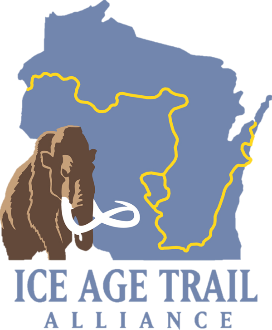 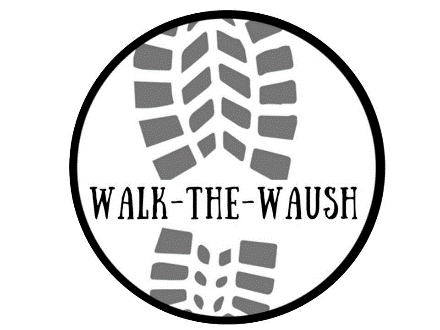 